                    Презентация на тему       "Блокадный хлеб Ленинграда".                 (Старшая логопедическая группа)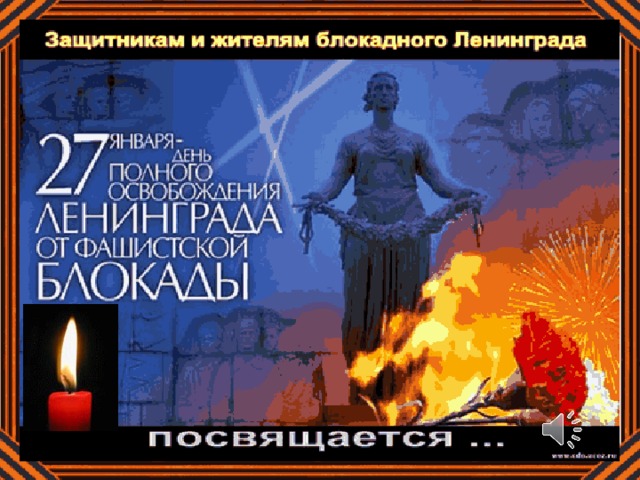                               2020 гТема: Хлеб блокадного городаЗадачи:Дать элементарные сведения о Великой Отечественной войне, её причинах и бедах, которые она принесла.Формировать представление о блокаде, о трудностях блокадного города.Воспитывать чувство сострадания, сопереживания людям, попавшим в беду.Воспитывать уважение и благодарность защитникам Отечества, гордость за свой народ, любовь к Родине.Воспитывать бережное отношение к хлебу, уважение к людям 1 слайдБлокадный хлеб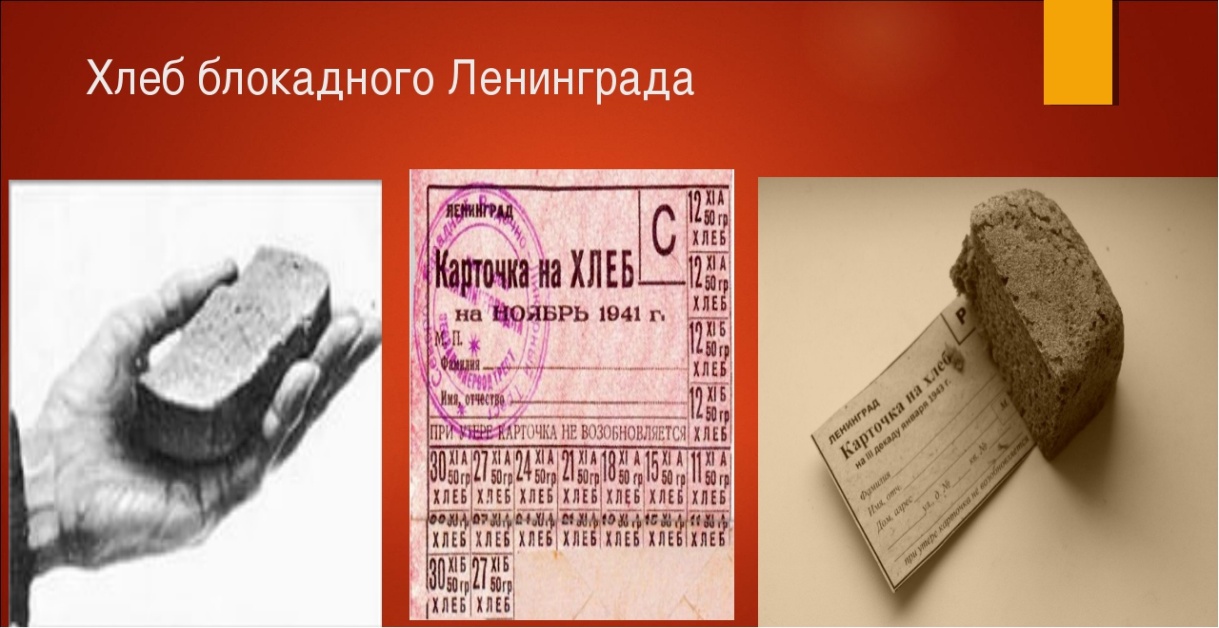 2 слайдВ ночь на 22 июня 1941 года фашистская Германия без объявления войны напала на Советский Союз (так называлась раньше наша страна). И в нашей стране началась Великая Отечественная война.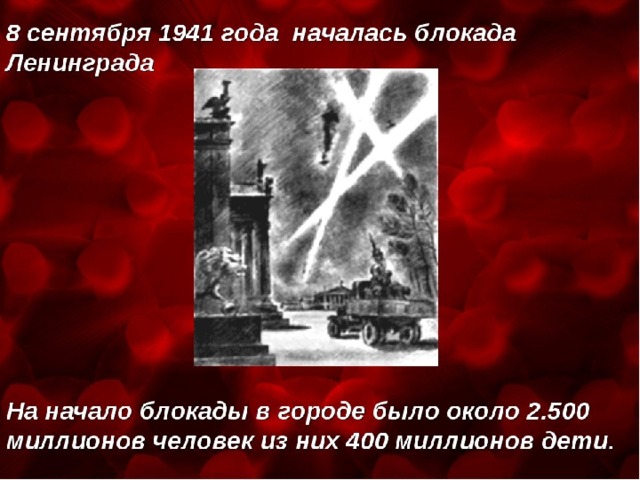 3 слайдЛетом, в начале войны никто не думал, что Ленинград окажется в блокаде,(карта, на что это похоже? (круг, кольцо). Так и говорили: «Кольцо вокруг города сомкнулось». Еще это кольцо называют блокадой.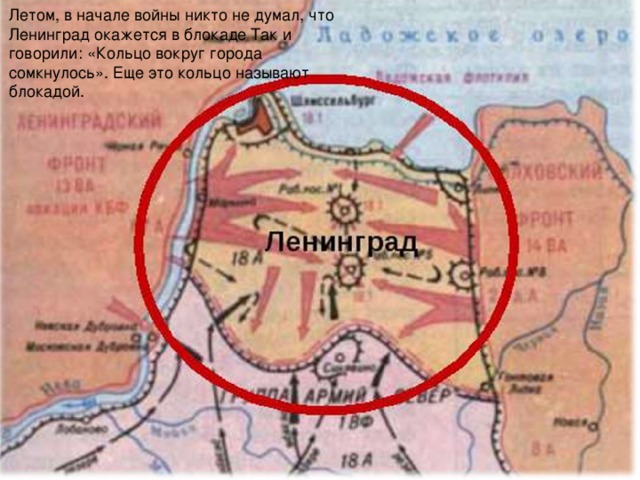 4 слайдОчень рано грянули морозы. Наверное, никогда еще не было так холодно. Всю зиму в домах не было отопления, воды и света.Поэтому больших запасов продовольствия в городе не было. А с начала войны еды стало требоваться больше, ведь в Ленинград приходили беженцы с захваченных врагом районов. Еды не хватало. Были введены карточки.Давайте сделаем круг, который напомнит нам кольцо блокады, а потом подойдем друг к другу поближе, обнимемся и согреем друга своим тепломА я для вас прочту стихотворение:Фанерой забито наше окноВ городе тихо, очень темноЗвук самолетов слышен,Низко летят над крышей.Тихо одними губами,Шепчу понятное маме:«Мама мне страшно,Мама 125 и больше не грамма».Свой хлеб разрезает мамаИ делит его пополам.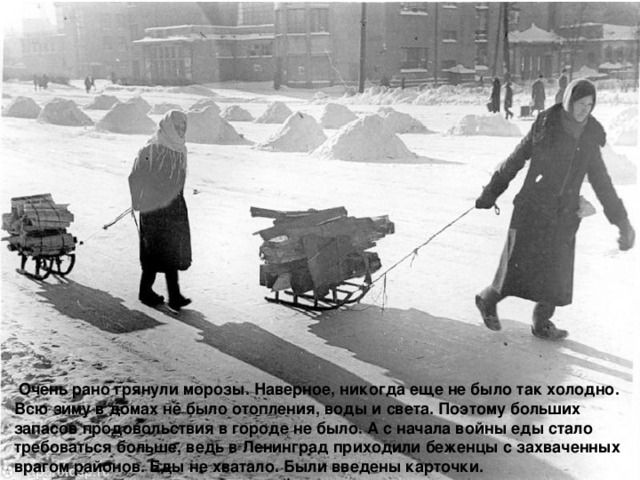 5 слайдКарточки - бумажные талоны на которых указывалось положенное количество продуктов, каждому человеку.Вот такой кусочек хлеба выдавали жителю блокадного Ленинграда на целый день (показ). И все, больше ничего — только вода, за которой ходили на Неву. Из последних сил везли воду домой, ведь там ждали те, кто уже совсем не мог ходить. Город погрузился в тишину, темноту,холод и голод.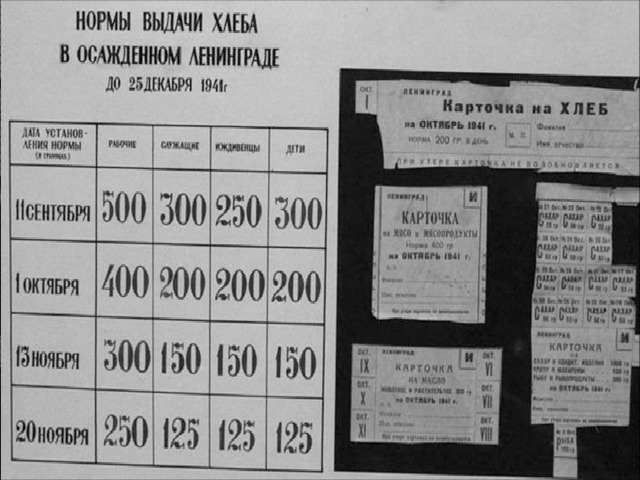 6 слайдБлокадный хлеб был не такой, как мы едим сейчас. Его стали выпекать с примесями ячменной, овсяной, соевой муки. Добавляли даже бумагу. Чтобы не умереть с голоду люди ели овощные очистки, которые обычно выбрасывают. Научились готовить лепешки из горчицы, суп из дрожжей, котлеты из хрена. Выгребали из - под снега коренья кормовой свеклы, кочерыжки от капусты, которые остались после сбора урожая. Но скоро и это стало роскошью.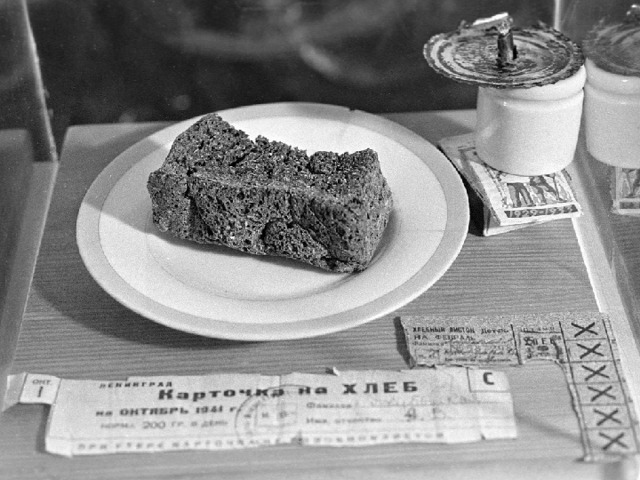 7-8-9 слайдыКак только лед окреп, по Ладожскому озеру была проложена трасса. 13 ноября 1941года по ней отправился спешно собранный конно- транспортный батальон. Лошади не кормлены, многие еле тянут даже пустые сани. Часть повозок провалилось под лед, но первые десятки тонн муки были доставлены. Автоколонны полуторок шли по льду под постоянными бомбежками, поэтому дорогу по Ладожскому озеру сначала прозвали «Дорогой смерти».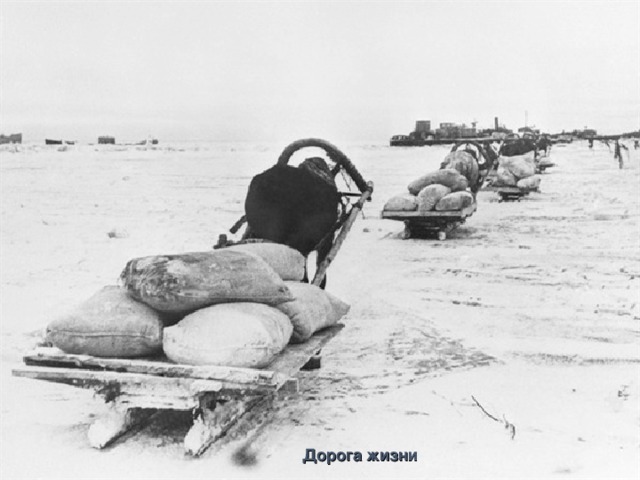 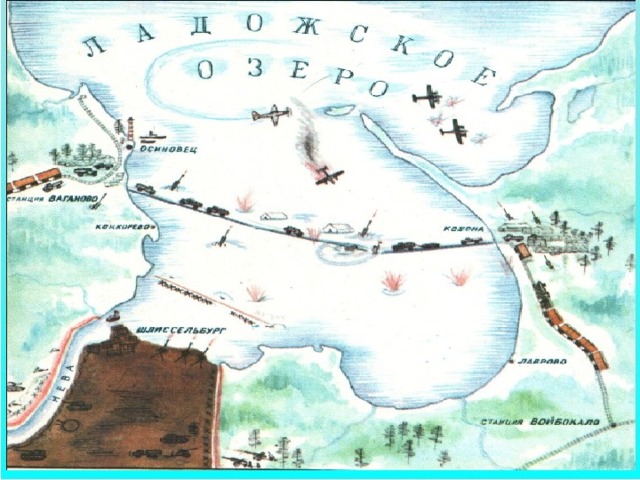 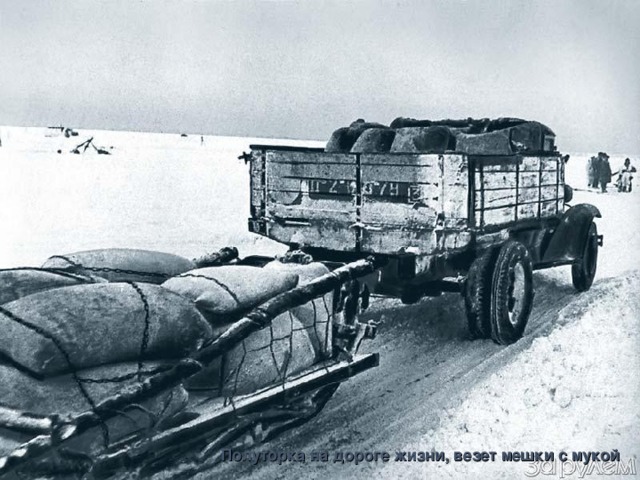 10-11-12-13 слайдыЛенинградцы не сдавались. В окруженном городе, под обстрелом, измученные голодом и холодом, они продолжали работать и учится.Когда сошел лед, хлеб стали перевозить на баржах. В январе 1944 года наши войска перешли в наступление. 18 января 1944 года блокада была прорвана, а 27 января Ленинград был полностью освобожден от блокады.Многие здания в освобожденном городе были разрушены. Давайте попробуем их восстановить.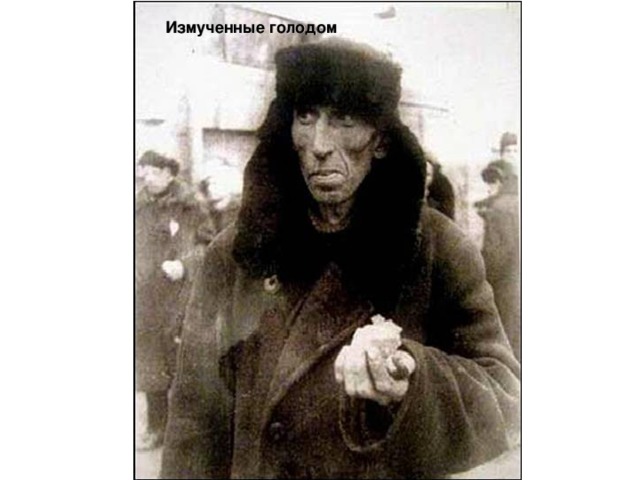 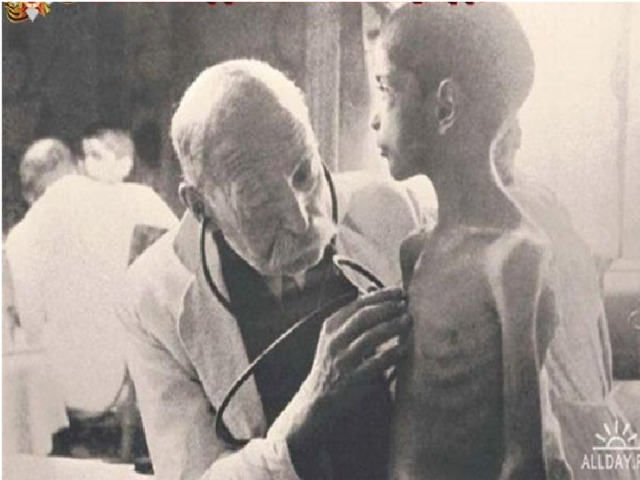 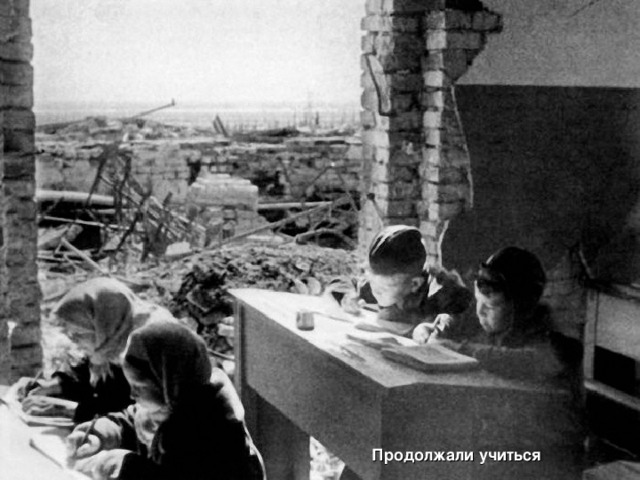 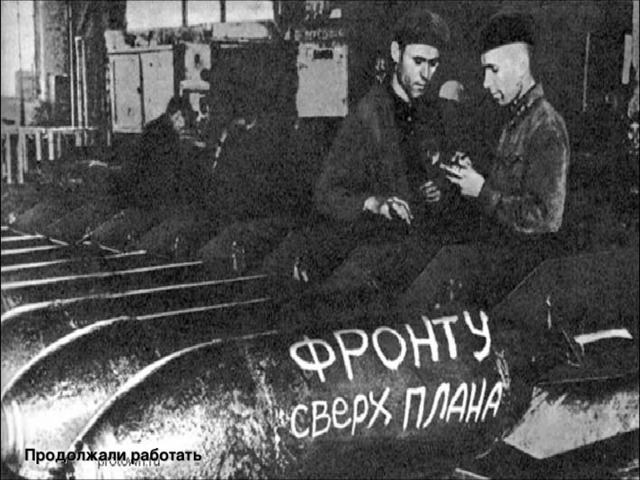 14-15-16-17 слайды Государственный мемориальный музей обороны и блокады Ленинграда.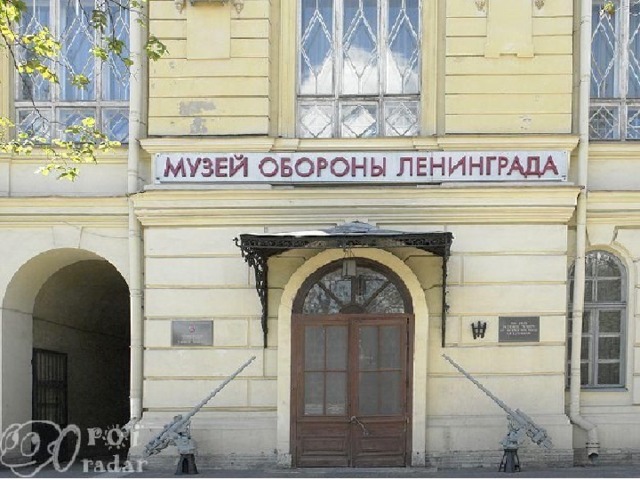 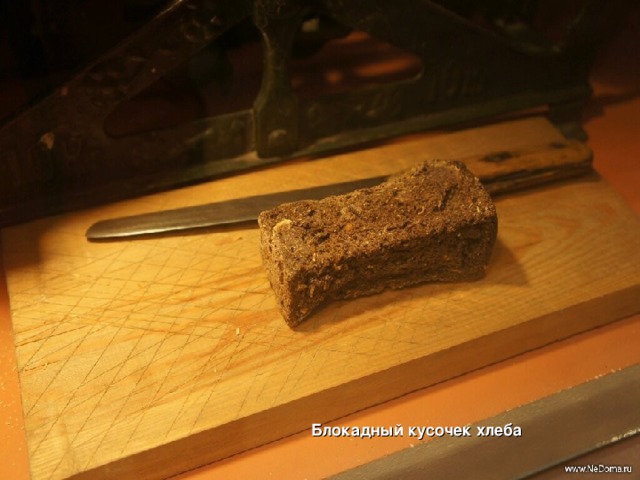 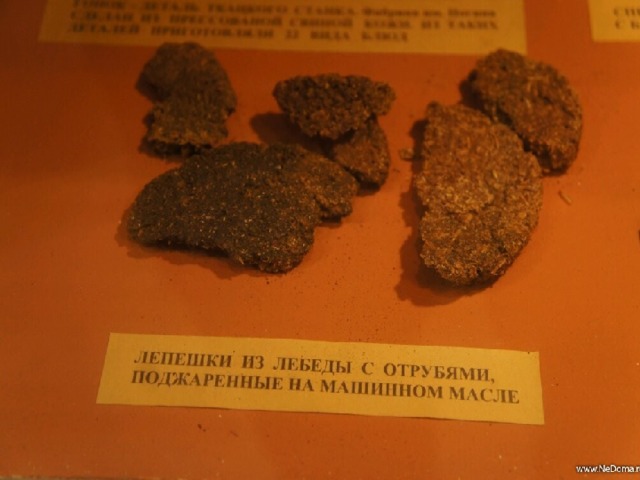 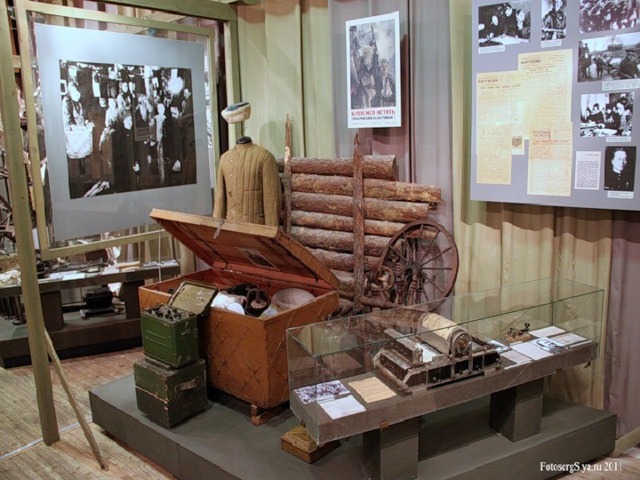 18 слайд «Памятник, установленный полуторке» во Всеволожске.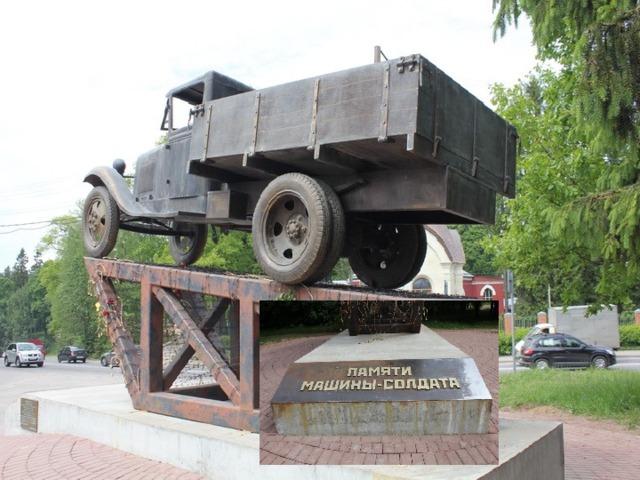 19 слайд На том месте, где было прорвано кольцо блокады, сейчас установлен памятник, который называется «Разорванное кольцо». За мужество и героизм город Ленинград получил звание «Города- героя».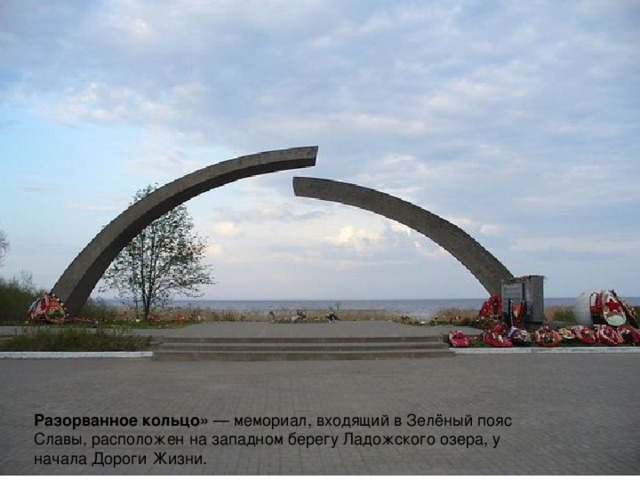 20 слайд «Цветок жизни» Мемориал создан в память о погибших детях блокадного Ленинграда.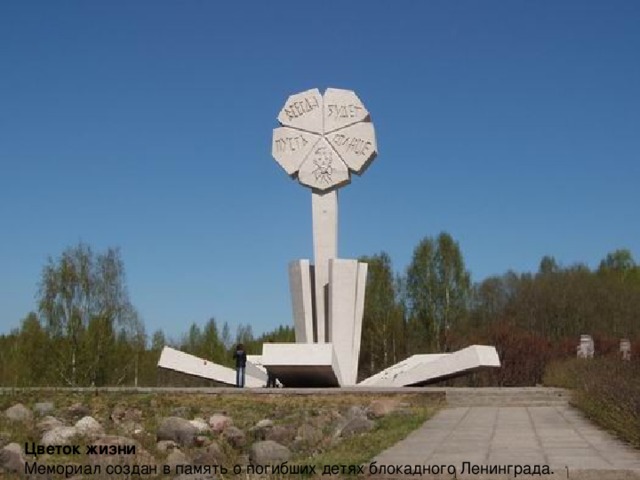 21 слайдПодвиг ленинградцев мы никогда не забудем. На Пискаревском кладбище, где захоронены тысячи ленинградцев, погибших в годы блокады возвышается скорбная фигура Матери — родины.22 слайд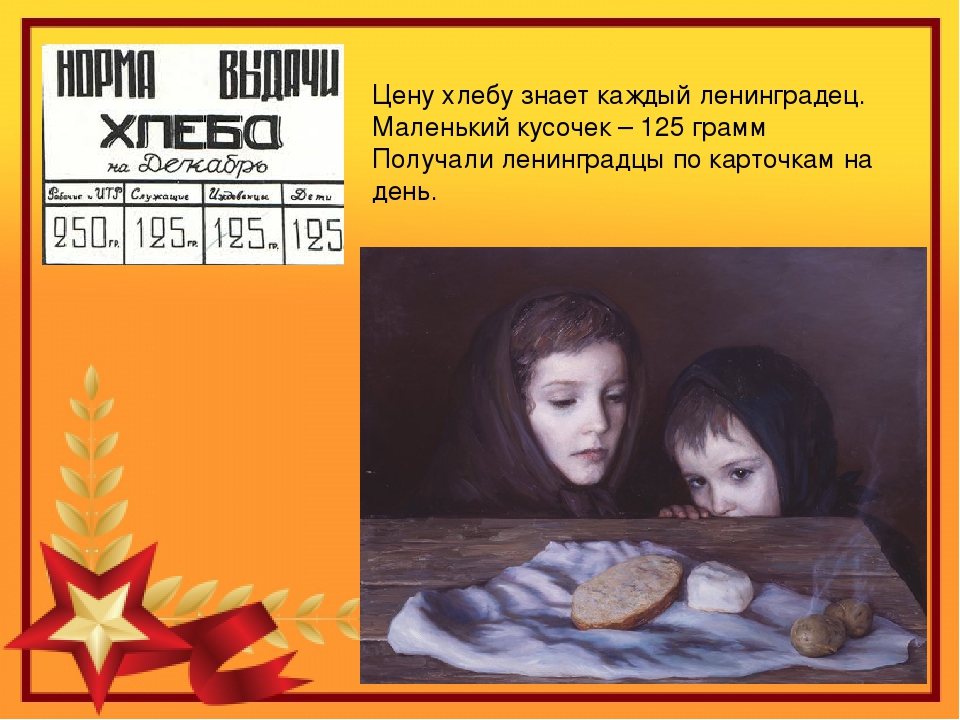  Хлеб, не объёмное словоНо по смыслу важнее нет.Во главе он стоит живогоБез него не проходит обед.Хлеб миллионы жизнейОт смерти спасал ни раз.Кровью крестьянской, потомОн доставался для нас.Чёрствая корочка хлебаСимвол блокады, войны.Голод для человекаВидимый край беды.Тянет ручонки ребёнокГолод стоит в глазах.Корочку хлеба дайтеЖалостно просит в слезах.Сердце от боли сжалосьДетские слыша слова.Возьми малыш, что осталосьКрошки со стола.Жадным движением ручекКрошки отправлены в рот.Словно лесную малинуОн с наслаждением жуёт. (Валерий Куроленко)23 слайд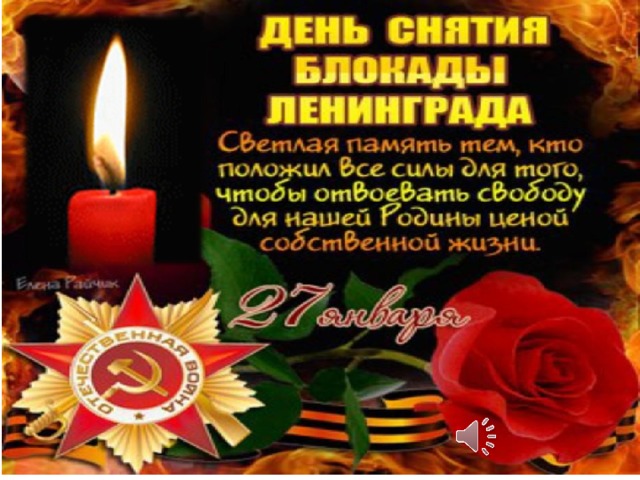 Используемая литература: Валерий Воскобойников «Девятьсот дней мужества» Издательство «Малыш» 1984 год.